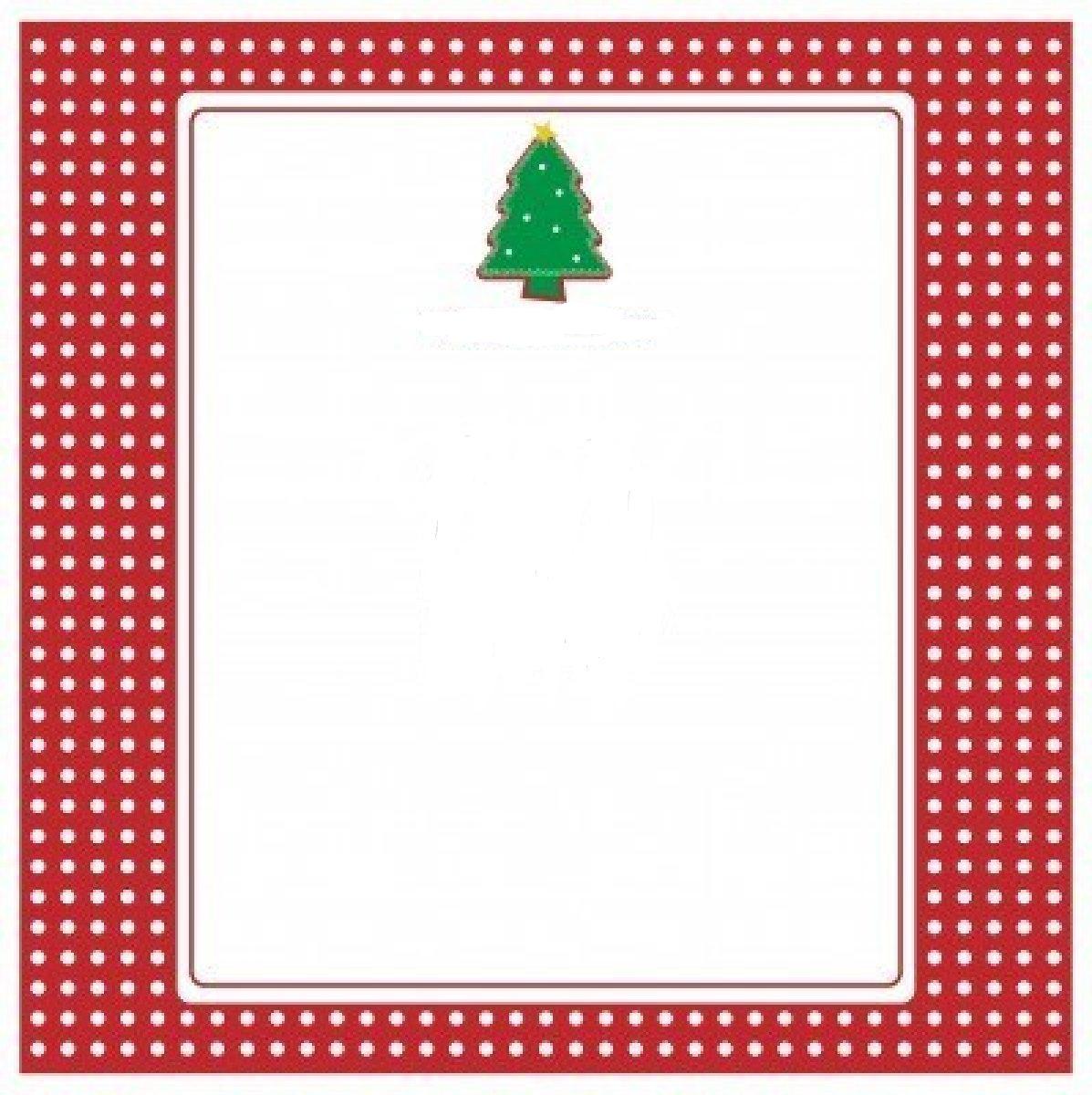                    ΕΛΛΗΝΟΑΜΕΡΙΚΑΝΙΚΟΝ ΕΚΠΑΙΔΕΥΤΙΚΟΝ  ΙΔΡΥΜΑ
                   ΚΟΛΛΕΓΙΟ ΑΘΗΝΩΝ – ΚΟΛΛΕΓΙΟ ΨΥΧΙΚΟΥ
                   ΚΟΛΛΕΓΙΟ ΑΘΗΝΩΝ
                   ΔΗΜΟΤΙΚΟ ΣΧΟΛΕΙΟ 
                   ΜΠΟΔΟΣΑΚΕΙΟ
                                                             Η Βιβλιοθήκη σάς προτείνει...
                                                                 Βιβλία για την  1η τάξη                                                                                                                        
             
                     Καζάζης, Μιχάλης. Η Κάτυ είχ’έναν κήπο.  Εκδ. Διόπτρα, 2014.
                     Κατσίκα, Μάρω. Το καραβάκι. Εκδ. Καλειδοσκόπιο, 2014.
	        Κουτσιαρής, Βασίλης. Είναι κάτι που μένει. Εκδ. Παρρησία, 2013.
                     Κυρίτση-Τζιώτη, Ιωάννα. Ριχάρδος ο ξεροκέφαλος.  Εκδ. Διάπλαση, 2014.
                     Μανδηλαράς, Φίλιππος. Ποιος φοβάται τα τσακάλια; Εκδ. Πατάκη, 2014.
                     Μιχαηλίδου, Στέλλα. Πολυξένη. Εκδ. Παπαδόπουλος,  2014.
                     Παπαγιάννη, Μαρία. Μια  άλλη μέρα θα νικήσεις εσύ!. Εκδ. Πατάκη, 2013.                                        
                     Παπαϊωάννου, Θοδωρής. Ανάποδα. Εκδ.  Ίκαρος, 2014.
                     Χαρίτος, Κυριάκος. Ο μικρός Μανού και το φεγγάρι. Εκδ. Ποταμός, 2014.
                     Bergstrom, Gunilla. Καληνύχτα Άλφονς. Εκδ. Μάρτης, 2014.
                     Brière - Haquet, Alice. Ο μικρόθ πρίγκιπαθ. Εκδ. Νεφέλη, 2013.
                     Dumont, Jean-Francois. Η μικρή χήνα που δεν ήθελε να περπατάει με ρυθμό.
                                                                                                          Εκδ. Ηλίβατον, 2013.
                     Guillaume, Marie-Ange. Σουζάνα. Εκδ. Κάστωρ, 2004.
                     Lallemand, Orianne. O λύκος Ζαχαρίας θέλει να είναι πάντα πρώτος. 
                                                                                                               Εκδ. Παπαδόπουλος, 2013.
                     Lestrade, Agnes de. Η σειρά «Παραμύθια των γιατί». Εκδ. Μεταίχμιο,2013.
                     Niemann, Christoph. Ο φίλος μου ο δράκος. Εκδ. Νεφέλη, 2013.                     
                     Piquemal, Michel. Η σειρά “Ο μικρός φιλόσοφος”. Εκδ. Μεταίχμιο, 2013.                                                                                                 
                     Schneider, Antonie. Ο Ευτύχης  & η κυρία Δυστυχία. Εκδ. Διάπλαση, 2013.
                     Scotton, Rob. Ο Μαυρούλης λέει ευχαριστώ. Εκδ. Μίνωας, 2013.
                     Shoene, Kerstin. Ένας πιγκουίνος στα σύννεφα!. Εκδ. Διάπλαση, 2013.                   
                     Snitselaar, Nicole. Το γκρίζο γαϊδουράκι. Εκδ. Νεφέλη, 2014.                                                                          
                                                          
                                                             Χριστουγεννιάτικα παραμύθια
                     Κυρίτση, Ιωάννα. Η μπουγάδα του Αϊ-Βασίλη. Εκδ. Παπαδόπουλος, 2004              
                     Κωτσαλίδου, Δόξα. Το χελιδόνι που περίμενε τα Χριστούγεννα. 
                                                                                                     Εκδ. Ελληνοεκδοτική, 2009.                                              
                     Τριβιζάς, Ευγένιος. Φρικαντέλα:  η μάγισσα που μισούσε τα κάλαντα.
                                                                                                             Εκδ. Καλέντη, 2003.                                                                                                                                                          .
.                                     
                   